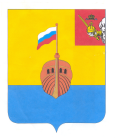 РЕВИЗИОННАЯ КОМИССИЯ ВЫТЕГОРСКОГО МУНИЦИПАЛЬНОГО РАЙОНА162900, Вологодская область, г. Вытегра, пр. Ленина, д.68тел. (81746)  2-22-03,  факс (81746) ______,       e-mail: revkom@vytegra-adm.ruЗАКЛЮЧЕНИЕна отчет об исполнении бюджета сельского поселения Алмозерское за 9 месяцев 2023 года         07.11.2023 г.                                                                                 г. ВытеграЗаключение Ревизионной комиссии Вытегорского муниципального района к отчету об исполнении бюджета сельского поселения Алмозерское (далее – бюджет поселения) за 9 месяцев 2023 года подготовлено в соответствии с требованиями Бюджетного кодекса Российской Федерации, Положения о Ревизионной комиссии Вытегорского муниципального района.Анализ поступлений и фактического расходования бюджетных средств, произведён по данным отчёта об исполнении бюджета поселения за 9 месяцев 2023 года, утвержденного постановлением Администрации сельского поселения Алмозерское от 26.10.2023 г № 24. Бюджет поселения на 2023 год утверждён решением Совета сельского поселения Алмозерское от 20.12.2022 года № 14 «О бюджете сельского поселения Алмозерское на 2023 год и плановый период 2024 и 2025 годов» (далее – решение о бюджете) по доходам в сумме 6869,4 тыс. рублей, по расходам в сумме 6869,4 тыс. рублей. Бюджет принят без дефицита.Исполнение основных характеристикЗа 9 месяцев 2023 года в решение о бюджете изменения вносились 3 раза (решение от 21.02.2023 № 31, от 21.06.2023 № 36, от 20.09.2023 № 45). В результате внесенных изменений плановые показатели бюджета поселения по доходам составили 7376,5 тыс. рублей (+ 507,1 тыс. рублей, или 7,4 %), по расходам составили 7376,5 тыс. рублей (+507,1 тыс. рублей, или 7,4 %). Бюджет поселения утвержден без дефицита.   За отчетный период 2023 года в доход бюджета поселения поступило 4924,5 тыс. рублей, что составило 66,8 % от годового прогнозного плана. Расходы исполнены в сумме 5146,0 тыс. рублей, или на 69,8 % от годовых значений.По итогам 9 месяцев 2023 года сформировался дефицит бюджета поселения в сумме 221,5 тыс. рублей. Доходы бюджета поселенияАнализ исполнения доходной части бюджета поселения по состоянию на 1 октября 2023 года представлен в таблице:        (тыс. рублей) Налоговые и неналоговые доходы исполнены с отрицательным значением (- 393,2) тыс. рублей, что обусловлено исполнением налоговых доходов с отрицательным значением (- 393,2) тыс. рублей. Налоговые и неналоговые доходы представлены только налоговыми доходами. Поступление неналоговых доходов не планировалось.   Земельный налог исполнен с отрицательным значением (- 419,1) тыс. рублей, в том числе: земельный налог с организаций – (- 424,2) тыс. рублей,  земельный налог с физических лиц – 5,1 тыс. рублей, или 8,4% от годового плана. Исполнение с отрицательным значением обусловлено возвратом организациям сумм по земельному налогу в связи с изменением кадастровой стоимости земельных участков, за которые начисляется налог.  По информации из Пояснительной записки к годовому отчету поступило земельного налога с организаций в бюджет поселения всего 25,0 тыс. рублей,  возвращено земельного налога на сумму 449,2 тыс. рублей.    Налог на имущество физических лиц исполнен в сумме 1,6 тыс. рублей, или 3,4% от годового плана. Низкий уровень исполнения обусловлен возвратами данного налога заявителям по причине изменения кадастровой стоимости имущества, за которые начисляется налог. Налог на доходы физических лиц исполнен в сумме 22,4 тыс. рублей (42,3 % от плана на 2023 год), что меньше на 3,2 тыс. рублей, или на 12,5 %, чем за 9 месяцев 2022 года. Доходы от поступления государственной пошлины поступили в сумме 1,7 тыс. рублей (56,7 % от плана на 2023 год), что больше на 0,7 тыс. рублей, чем за 9 месяцев  2022 года.          Безвозмездные поступления составили 5317,7 тыс. рублей, или 74,6 % от годовых плановых назначений, из них:        - дотации 4292,1 тыс. рублей, или 76,0 % от плана на год, в том числе:            дотации на поддержку мер по обеспечению сбалансированности бюджетов 981,1 тыс. рублей, или 79,7 % от плана на год,                дотации на выравнивание бюджетной обеспеченности 3311,0 тыс. рублей, или 75,0 % от годового планового показателя;        - субсидии 269,3 тыс. рублей, или 60,7 % от плана на год, в том числе: субсидии на организацию уличного освещения - 163,8 тыс. рублей,  или 48,5 % от плана, на реализацию проекта «Народный бюджет» - 105,5 тыс. рублей, или 100,0 % от плана;         - субвенции 79,4 тыс. рублей (58,8 % от годового плана), в том числе:                на осуществление первичного воинского учета 79,4 тыс. рублей, или 59,7% от плана на год, освоены в полном объеме;                единая субвенция бюджетам сельских поселений из бюджета субъекта Российской Федерации при годовом плановом показателе 2,0 тыс. рублей в первом полугодии не поступала;         - иные межбюджетные трансферты 633,4 тыс. рублей, или 73,3 % от плана на год, в том числе:               на исполнение полномочий в сфере дорожной деятельности 606,4 тыс. рублей, или 75,2 % от плана на год;               на финансирование мероприятий в части содержания контейнерных площадок и мест накопления ТКО на территории поселения - 27,0 тыс. рублей, или 46,5% от плана;           - безвозмездные поступления от негосударственных организаций 36,0 тыс. рублей, или 100,0 % от плана;            - прочие безвозмездные поступления 7,5 тыс. рублей, или 100,0 % от годового плана.              По сравнению с аналогичным периодом 2022 года безвозмездных поступлений поступило больше на 252,5 тыс. рублей, или на 5,0 %.             Общий размер поступлений за 9 месяцев текущего года уменьшился по сравнению с аналогичным периодом прошлого года на 914,6 тыс. рублей, или на 15,7 %. Снижение доходов обусловлено исполнение налоговых доходов с отрицательным значением.    Анализ исполнения доходов бюджета сельского поселения Алмозерское по видам доходов за 9 месяцев 2023 года представлен в приложении 1 к Заключению.  3.  Расходы бюджета поселенияРасходы бюджета за 9 месяцев 2023 года составили 3449,4 тыс. рублей, или 46,8 % к годовым плановым назначениям. Анализ исполнения расходной части бюджета поселения за 1 полугодие 2023 года представлен в таблице: (тыс. рублей)        По разделу 01 «Общегосударственные вопросы» расходы исполнены в сумме 2088,7 тыс. рублей, или на 65,7 % к уточненным бюджетным назначениям. По сравнению с аналогичным периодом 2022 года объем расходов по разделу уменьшился на 249,0 тыс. рублей, или на 10,7 %. Доля расходов раздела в общем объеме расходов поселения – 40,6 %.         По подразделу 0102 «Функционирование высшего должностного лица субъекта Российской Федерации и муниципального образования» расходы составили 622,1 тыс. рублей, или 70,6 % от годовых бюджетных назначений. Расходы направлены на содержание главы муниципального образования (выплаты заработной платы, включая уплату налогов и взносы в фонды).          По подразделу 0104 «Функционирование Правительства Российской Федерации, высших исполнительных органов государственной власти субъектов Российской Федерации, местных администраций» расходы исполнены в сумме 1317,0 тыс. рублей, или на 65,1 % от плана. Расходы по данному подразделу составили:         - расходы на содержание администрации поселения – 1265,0 тыс. рублей, или на 64,8 % от плана на год, в том числе: расходы на выплаты персоналу – 706,3 тыс. рублей, на закупку товаров, работ, услуг – 554,7 тыс. рублей, на уплату налогов, сборов и иных платежей – 4,0 тыс. рублей;         - межбюджетные трансферты, перечисляемые в бюджет района на осуществление отдельных полномочий администрацией района в соответствии с заключенными соглашениями – 51,9 тыс. рублей (75,0 % от плана на год).         Бюджетные назначения по подразделу 0106 «Обеспечение деятельности финансовых, налоговых и таможенных органов и органов финансового (финансово-бюджетного) надзора» исполнены в сумме 108,5 тыс. рублей, или на 75,0 % от плана. Расходы по данному подразделу были направлены на обеспечение отдельных полномочий за счет средств поселения в соответствии с заключенными соглашениями, в том числе: на обеспечение деятельности финансовых органов – 77,6 тыс. рублей (75,0 % от плана на год), на обеспечение полномочий по внешнему контролю – 30,9 тыс. рублей (75,0% от плана на год).                                Расходы по подразделу 0113 «Другие общегосударственные вопросы» составили 41,1 тыс. рублей, или 33,9 % от плана. Средства были направлены:на уплату взносов в Ассоциацию «Совет муниципальных образований Вологодской области» в сумме 3,6 тыс. рублей;на проведение мероприятий, посвященных празднованию Дня Победы в сумме 36,0 тыс. рублей (приобретение подарков труженикам тыла и детям войны, организация праздничного салюта за счет поступлений от негосударственных организаций);на уплату штрафов за несвоевременное предоставление отчетности в сумме 1,5 тыс. рублей.        Использование бюджетных средств в сумме 1,5 тыс. рублей на уплату штрафов является не эффективным расходованием бюджетных средств.          За 9 месяцев 2023 года финансирование расходов из Резервного фонда Администрации поселения не производилось.  По разделу 02 «Национальная оборона» исполнение годового планового показателя составило 79,4 тыс. рублей, или 59,7 %. К аналогичному периоду прошлого года исполнение составило 100,4 % (+0,3 тыс. рублей).        Расходы произведены по подразделу 0203 «Мобилизационная и вневойсковая подготовка» за счет субвенции из федерального бюджета на осуществление первичного воинского учета. Средства направлены на выплаты персоналу.         По разделу 03 Национальная безопасность и правоохранительная деятельность» расходы исполнены в сумме 94,8 тыс. рублей, или на 99,8 % от годового плана. К аналогичному периоду прошлого года исполнение составило 166,9 % (+ 38,0 тыс. рублей).         Расходы по данному разделу осуществлялись по подразделу 0310 «Защита населения и территории от чрезвычайных ситуаций природного и техногенного характера, пожарная безопасность». Средства были направлены на мероприятия по обеспечению пожарной безопасности на территории поселения (расчистка пожарных водоемов от снега, противопожарная опашка населенных пунктов).          По разделу 04 «Национальная экономика» расходы за 9 месяцев исполнены в сумме 606,4 тыс. рублей, или на 75,2 % от плана на 2023 год. По сравнению с аналогичным периодом 2022 года объем расходов сократился на 195,5 тыс. рублей, или на 24,4 %. Доля расходов в общем объеме расходов бюджета поселения составила 11,8 %. Расходы раздела на 100,0 % являются программными расходами, исполнены в рамках Основного мероприятия «Мероприятия в сфере дорожного хозяйства» муниципальной программы «Благоустройство территории сельского поселения Алмозерское на 2021-2025 годы».              Расходы исполнены по подразделу 0409 «Дорожное хозяйство (дорожные фонды)» на основании соглашения о передаче части полномочий Администрации района Администрации поселения за счет поступившего из бюджета района иного межбюджетного трансферта. Средства направлены на текущее содержание дорог в границах поселения.                         Бюджетные назначения по разделу 05 «Жилищно-коммунальное хозяйство» исполнены в сумме 505,9 тыс. рублей, или на 62,4 % от плана. По сравнению с аналогичным периодом 2022 года объем расходов уменьшился на 358,8 тыс. рублей, или на 41,5 %. Доля расходов в общем объеме расходов бюджета поселения составила 9,8 %.         Расходы исполнены по подразделу 0503 «Благоустройство» в рамках муниципальной программы «Благоустройство территории сельского поселения Алмозерское на 2021-2025 годы». Средства были направлены:        - на организацию уличного освещения в сумме 331,8 тыс. рублей (64,1 % от плана на год), в том числе: за счет собственных средств бюджета поселения 155,1 тыс. рублей (100,0 % от плана на год), за счет счет средств областного бюджета (субсидия на организацию уличного освещения) 160,3 тыс. рублей (47,4 %). Расходы исполнены в рамках Основного мероприятия «Организация уличного освещения».          - на организацию и содержание мест захоронений в сумме 70,0 тыс. рублей (100,0% от плана). Расходы исполнены в рамках Основного мероприятия «Благоустройство и содержание кладбищ»;        - на мероприятия по благоустройству в сумме 104,1 тыс. рублей (46,8 % от плана). Расходы исполнены в рамках Основного мероприятия «Благоустройство территории сельского поселения».       По разделу 08 «Культура, кинематография» исполнение расходов за 9 месяцев 2023 года составило 77,0 %, или 1461,1 тыс. рублей. К аналогичному периоду прошлого года исполнение составило 116,0 % (+201,2 тыс. рублей). Доля расходов раздела в общих расходах бюджета составляет – 28,4 %.    По подразделу 0801 «Культура» расходы исполнены в сумме 1310,3 тыс. рублей, или 75,0 % от плана на год. Расходы составили межбюджетные трансферты, перечисляемые в бюджет района на осуществление Администрацией района полномочий в сфере культуры по соглашению.  По подразделу 0804 «Другие вопросы в области культуры, кинематографии» исполнены в сумме 150,8 тыс. рублей, или 100,0 % от плана на год. По данному подразделу отражены расходы на реализацию проекта «Народный бюджет», в том числе: за счет средств бюджета поселения (софинансирование) в сумме 37,7 тыс. рублей, субсидии из областного бюджета в сумме 105,6 тыс. рублей, добровольных пожертвований в сумме 7,5 тыс. рублей. По разделу 10 «Социальная политика» расходы за 9 месяцев исполнены в сумме 226,1 тыс. рублей, или на 65,6 % от плана на год. Расходы исполнены по подразделу 1001 «Пенсионное обеспечение». Денежные средства направлены на доплату к пенсии бывшим главам поселения. К аналогичному периоду прошлого года исполнение составило 98,8 %. По разделу 11 «Физическая культура и спорт» расходы произведены в сумме 88,1 тыс. рублей, или 75,0 % от годового плана. К аналогичному периоду прошлого года исполнение составило 104,0 % (+ 3,4 тыс. рублей).Расходы составили межбюджетные трансферты, перечисляемые в бюджет района на осуществление полномочий в сфере физической культуры и спорта.Расходы на социальную сферу за 9 месяцев составили 1770,8 тыс. рублей, или 34,4 % от общего объема расходов.         В целом по сравнению с аналогичным периодом 2022 года объем расходов бюджета поселения сократился на 563,2 тыс. рублей, или на 9,9 %.        Анализ исполнения расходов бюджета сельского поселения Алмозерское по разделам, подразделам за 9 месяцев 2023 года представлен в приложении 2 к Заключению.                        4. Реализация целевых программ.Бюджетом поселения на 2023 год предусмотрена реализация мероприятий 1 муниципальной программы «Благоустройство территории сельского поселения Алмозерское на 2021 – 2025 годы», утвержденной постановлением Администрации сельского поселения Алмозерское от 31.03.2023 г. № 5.    Решением о бюджете на реализацию программы в 2023 году предусмотрено бюджетных ассигнований в сумме 1343,9 тыс. рублей, или 19,6 % от общего утвержденного объема расходов поселения. За 9 месяцев 2023 года объем бюджетных ассигнований на реализацию программы увеличился на 272,3 тыс. рублей и составил 1616,2 тыс. рублей, или 21,9 % от общего объема расходов на 2023 год.                                                                                                                (тыс. рублей)  В отчетном периоде исполнение бюджета в рамках программы составило 1112,3 тыс. рублей, или 68,8 % от уточненного плана на год, в том числе по разделам: 04 «Национальная экономика» - 606,4 тыс. рублей, 05 «Жилищно – коммунальное хозяйство» - 505,9 тыс. рублей. Доля программного финансирования в общих расходах поселения за 9 месяцев 2023 года составила 21,6 %.                                  5.  Дефицит бюджета поселения.         Решением Совета сельского поселения Алмозерское от 20.12.2022 г. № 14 «О бюджете сельского поселения Алмозерское на 2023 год и плановый период 2024 и 2025 годов» бюджет на 2023 год утвержден бездефицитный.          В результате внесенных изменений в плановые показатели бюджета поселения и доходы и расходы увеличены на 507,1 тыс. рублей. Бюджет поселения бездефицитный.          По итогам 9 месяцев 2023 года сложился дефицит бюджета в сумме 221,5 тыс. рублей. 6. Анализ состояния дебиторской и кредиторской задолженности        Ревизионной комиссией ВМР проанализирована дебиторская и кредиторская задолженности по поселению по состоянию на 01.10.2023 года на основании форм 0503169 «Сведения по дебиторской и кредиторской задолженности».        Информация о динамике дебиторской задолженности по состоянию на 01.01.2023 года и 01.10.2023 года приведена в таблице:                                                                                                                     (тыс. рублей)       По состоянию на 01.10.2023 года объем дебиторской задолженности составил 16723,0 тыс. рублей и сократился по сравнению с показателем на 01.01.2023 года (19362,3 тыс. рублей) на 2639,3 тыс. рублей, или на 13,6 %. В структуре дебиторской задолженности по состоянию на 01.10.2023 года наибольший удельный вес занимают расчеты по доходам – 15088,1 тыс. рублей, или 90,2 %.        Объем дебиторской задолженности на 01.10.2023 года без учета задолженности по доходам составил 1634,9 тыс. рублей, что больше чем на начало года (72,5 тыс. рублей) на 1562,4 тыс. рублей. Рост в основном обусловлен перечислением авансами иных межбюджетных трансфертов из бюджета поселения в бюджет района по соглашениям на исполнение переданных полномочий.           Просроченная дебиторская задолженность состоит из задолженности по расчетам с плательщиками налогов (задолженность по доходам) и по состоянию на 01.10.2023 года составила 27,4 тыс. рублей (-6,1 тыс. рублей к началу года).        Информация о динамике кредиторской задолженности по состоянию на 01.01.2023 года и 01.10.2023 года приведена в таблице:                                                                                                                                                                                         (тыс. рублей)        По состоянию на 01.10.2023 года объем кредиторской задолженности составил 150,4 тыс. рублей и сократился по сравнению с показателем на 01.01.2023 года (720,0 тыс. рублей) на 569,6 тыс. рублей, или на 79,1 %. В структуре кредиторской задолженности по состоянию на 01.10.2023 года наибольший удельный вес занимают расчеты по принятым обязательствам – 97,2 тыс. рублей, или 64,6 %.         Объем кредиторской задолженности на 01.10.2023 года без учета задолженности по доходам составил 129,7 тыс. рублей, что больше чем на начало года (5,0 тыс. рублей) на 105,7 тыс. рублей.         Просроченная кредиторская задолженность отсутствует.          Выводы и предложения            Отчет об исполнении бюджета сельского поселения Алмозерское представлен в Совет сельского поселения Алмозерское в соответствии с Положением «О бюджетном процессе в сельском поселении Алмозерское», утвержденным решением Совета сельского поселения Алмозерское от 02.04.2016г.  № 149 (с изменениями). Данные отчета достоверно и полно отражают исполнение основных характеристик бюджета поселения за 9 месяцев 2023 года.         Бюджет за 9 месяцев 2023 года выполнен по доходам на сумму 4924,1 тыс. рублей, или на 66,8 % от годового плана, расходы исполнены на сумму 5146,0 тыс. рублей, или на 69,8 % от плана, установленного на текущий год.         Бюджет поселения за 9 месяцев 2023 года исполнен с дефицитом в сумме 221,5 тыс. рублей.                По сравнению с аналогичным периодом прошлого года общий размер поступлений за 9 месяцев текущего года уменьшился на 914,6 тыс. рублей, или на 15,7 %. Снижение доходов обусловлено исполнением налоговых доходов с отрицательным значением.           Объем расходов бюджета поселения за 9 месяцев 2023 года сократился по сравнению с аналогичным периодом прошлого года на 563,2 тыс. рублей, или на 9,9 % и составил 5146,0 тыс. рублей.           Дебиторская задолженность по бюджету поселения на 01.10.2023 г. составила 16723,0 тыс. рублей. За отчетный период сократилась на 2639,3 тыс. рублей, или на 13,6 %.          Кредиторская задолженность по бюджету поселения по состоянию на 01.10.2023 года составила 150,4 тыс. рублей. За 9 месяцев 2023 года кредиторская задолженность по бюджету поселения сократилась на 569,6 тыс. рублей, или на 79,1 %.         Ревизионная комиссия Вытегорского муниципального района рекомендует представленный отчет об исполнении бюджета сельского поселения Алмозерское за 9 месяцев 2023 года к рассмотрению с учетом подготовленного анализа и рекомендаций. ПредседательРевизионной комиссии                                                               И.А. ПарфеноваНаименование показателяИсполнено на01.10.20222023 год2023 год2023 годНаименование показателяИсполнено на01.10.2022Уточненныйгодовой планИсполнено на     01.10.2023% исполнения к годовому плану, %Доходы бюджета - итого5839,17376,54924,566,8Налоговые доходы773,9245,2-393,2-Неналоговые доходы0,00,00,0-Налоговые и неналоговые доходы773,9245,2-393,2-Безвозмездные поступления, в том числе: 5065,27131,35317,774,6Дотации 3852,95645,34292,176,0Субсидии 267,5443,4269,360,7Субвенции 79,1135,079,458.8Иные межбюджетные трансферты801,9864,1633,473,3Безвозмездные поступления от негосударственных организаций 63,836,036,0100,0Прочие безвозмездные поступления0,07,57,5100,0НаименованиеИсполнено за 9 месяцев 2022 года2023 год 2023 год 2023 год 2023 год Исполнено за 9 месяцев 2022 годаУточненный годовой планИсполнено на 01.10.2023% исполнения к уточненному бюджету, % % исполнения к уровню 2022 года 123456Общегосударственные вопросы2334,73 179,02088,765,789,5Национальная оборона79,1133,079,459,7100,4Национальная безопасность и правоохранительная деятельность56,895,094,899,8166,9Национальная экономика801,9806,0606,475,275,6Жилищно-коммунальное хозяйство864,7810,2505,962,458,5Образование0,00,00,00,00,0Культура, кинематография1259,91 897,81461,177,0116,0Социальная политика224,4338,0221,665,698,8Физическая культура и спорт84,7117,588,175,0104,0Итого5706,27 376,55146,069,890,2Наименование муниципальной программы, основного мероприятия.  Утверждено на 2023 год Исполнено за 9 месяцев 2023 года % исполнения Удельный вес в общем объеме расходов поселения,%Муниципальная программа «Благоустройство территории сельского поселения Алмозерское на 2021 - 2025 годы»1616,21112,368,821,6Основное мероприятие «Мероприятия в сфере дорожного хозяйства»806,0606,475,211,8Основное мероприятие «Организация уличного освещения»517,9331,864,16,4Основное мероприятие «Благоустройство и содержание кладбищ»70,070,0100,01,4Основное мероприятие «Благоустройство территории сельского поселения»222,3104,146,82,0Наименование и номер балансового счета по учету дебиторской задолженностиОтчетные данные на 01.01.2023Дебиторская задолженность на 01.10.2023Изменения за отчетный период1234=3-2Расчеты по доходам 1 205 00 00019289,815088,1-4201,7Расчеты по выданным авансам 1 206 00 00054,11634,4+1580,3Расчеты по платежам в бюджеты 1 303 00 00018,40,5-17,9Итого 19362,316723,0-2639,3Наименование и номер балансового счета по учету кредиторской задолженностиОтчетные данные на 01.01.2023Кредиторская задолженность на 01.10.2023Изменения за отчетный период1234=3-2Расчеты по доходам 1 205 00 000715,020,7-694,3Расчеты по принятым обязательствам 1 302 00 0002,197,2+95,1Расчеты по платежам в бюджеты 1 303 00 0002,932,5+29,6Итого 720,0150,4-569,6